The Curriculum and Instruction Department Undergraduate Program NewsletterThe monthly newsletter that provides important dates and advisement tips!Issue #111      		    					     	       August/September 2015C & I Advisement Center General Office Hours 213F Hewitt Union, 315-312-5641www.oswego.edu/ciadvise		Monday	8:30 am - 4:30 pm		Tuesday 	8:30 am - 4:30 pm		Wednesday 	8:30 am - 4:30 pm		Thursday 	8:30 am - 6:00 pm		Friday 		8:30 am - 3:30 pmThis office is closed when classes are not in sessionAdvisement Coordinator: Sandra KyleAssistant Coordinator: Beth SmithGraduate Assistant Advisors:Laura Critelli: Curriculum & Instruction MS
Brittany Lamie: Literacy B-6 MSJim Granger: English MA Kasey Simmons: Literacy B-6 MS
Call, stop by the office, or use youcanbook.me to set up an advisement meeting. 

sandrakyle.youcanbook.me
bethsmith.youcanbook.me
Graduate Assistants: ciadvise.youcanbook.me-------------------------------------------------------------------------------------All Students Registered for “Block One” Courses for Fall 2015There are three important meeting dates:Field Placement Fall 2015 Orientation Meeting:Friday, August 28, 2015   Location:  Marano Campus Center 114Please attend one of the following sessions 11:45 AM - 1:45 PM  OR  2:00 PM - 4:00 PMC&I Block One Group Advisement Meeting:Friday, September 4, 2015  Location:  Marano Campus Center 201Please attend one of the following sessions.10:20 AM - 11:15 AM  OR  12:40 PM - 1:35 PMAVID Training:Wednesday, September 9, 2015 OR Thursday, September 10, 2015Location: Marano Campus Center 114Please attend one of the following sessions.8:30 AM – 11:30 AM OR 12:30 PM – 3:30 PMField Experience Placement Dates 2015 - 2016:Fall Semester      	September 14-December 4, 2015Spring Semester	              February 9-May 8, 2016Important Dates for August/September 2015August 27: Final Date to Add a Q-1 CourseSeptember 2: Final Date to Drop a Q-1 Course	September 2: Final Date to Add an Undergraduate or Graduate Semester CourseSeptember 2: Final Date to Select Pass/Fail Option for Semester CourseSeptember 7: Labor Day (No Classes)	September 8: Q-1 Student Teaching BeginsSeptember 14-15: Rosh Hashanah (No Classes/ Residence Halls Remain Open)September 16: Final Date to Drop an Undergraduate or Graduate Semester CourseSept. 17-Oct. 23: Course Withdrawal Period (WP, WF, WN) in EffectSeptember 22:	Yom Kippur (No Evening Classes- all classes will end by 4:00pm)September 23: Yom Kippur (No Classes)--------------------------------------------------------------------Spring 2016 Student Teachers:Student teaching applications for Spring 2016 are due no later than Thursday, September 10, 2015.  Student Teaching Advisement Reminder:All cognate courses must be completed with a grade of C- or higher prior to student teaching. Cognate courses include:Childhood: PSY 100, HDV 322, Foreign Language, General Ed Computer Literacy course or competency exam, MAT 106, MAT 206, Natural Science with a lab, SSHS 1020, DASA 1020. Adolescence: PSY 100, HDV 323, Foreign Language, General Ed Computer Literacy course or competency exam, SSHS 1020, DASA 1020.TESOL:  PSY 100, HDV 322 OR HDV 323, Foreign Language, General Ed Computer Literacy course or competency exam, SSHS 1020, DASA 1020.*Students are given the option to student teach abroad in New Zealand or Australia. Visit the study abroad link on the SUNY Oswego website for more information. Important NYSTCE InformationExams for Teacher CertificationStudents should complete following teacher certification exams for New York State teacher certification:Academic Literacy Skills Test (ALST)Content Specialty Test (CST)Educating All Students Test (EAS)Teacher Performance Assessment (edTPA)*If you have completed ALL certification requirements, and fail the edTPA, you are eligible to be able to use the ATS-W in place of the edTPA in order to obtain your initial certification by June 30, 2016.  Special conditions may apply.----------------------------------------------------------------Graduating May or August 2016?Complete a Senior Checklist Soon!Seniors need to file for graduation online by doing the following:Log in to “myOswego”Click on the “Student Records” tabClick on “Apply for Graduation” and complete the required informationIn your Degree Works audit, view the new “Senior Check form” requirement now listed for each major/minor.Click on the link and print the form.*Meet with your major/minor advisor(s) to review and sign your checklist form you printed.*Dr. Russo, Dr. O’Toole, and Dr. Burrell will meet with their advisees to complete senior checklists. All other C&I students will meet with Sandra Kyle or Beth Smith by appointment at the Curriculum and Instruction Advisement Center.Deadlines to File for Graduation for UNDERGRADUATE Students:May 2016 – File online before October 1, 2015
August 2016 - File online before February 2, 2016
Please note: Students must file by the deadline dates for their names to be printed in the commencement program. Be sure to declare all majors and minors prior to applying for graduation and confirm that they are listed on page one of your online application in myOswego.All students must sign their senior checklist to be eligible to graduate.August graduates participate in the May graduation ceremony; no special permission needed.Required Workshops forTeacher CertificationSafe Schools, Healthy Students 1020 (SSHS 1020) is an online workshop administered through the Division of Extended Learning, located at 151 Campus Center. SSHS 1020 fulfills the  workshop requirements for those completing a teacher preparation program through a college. Register online through myOswego.2015-2016 SessionsFall  I:			Aug. 24 – Sept. 25, 2015Fall II:			Oct. 19 – Nov. 20, 2015Winter:			   Jan. 4 – Jan. 22, 2016Spring  I: 		  Feb. 1 – March 4, 2016Spring II:	              March 28 – April 29, 2016-----------------------------------------------------------------------------Dignity for All Students Act (DASA 1020) is a six hour workshop administered through the Division of Extended Learning. DASA 1020 fulfills the New York State workshop requirements for those completing a teacher preparation program through a college. Register online through myOswego.Fall 2016 SessionsSaturday, September 19: 8:30 AM–3:30 PM	Location: 211 Marano Campus CenterSaturday, October 17: 8:30 AM–3:30 PMLocation: SUNY Oswego Metro CenterSaturday, November 21: 8:30 AM – 3:30 PM  Location: 211 Marano Campus Center
*Be advised that offered dates may change; check “myOswego” regularly for changes. For more information about SSHS, visit:
http://www.oswego.edu/extended_learning/safeSchools.html-----------------------------------------------------------------------------Stay Connected, Stay InformedTo sign up for email updates from the COMPASS, join one or more of their listservs:Career Services: Receive updates on programs, services and events such as job search workshops, vacancies, on/off campus career fairs, networking events, career exploration programs, career library resources, and much more.  Sign up to receive updates at career@oswego.eduExperience-Based Education: Receive updates about internships and career awareness opportunities.  Sign up to receive updates at ebe@oswego.eduService Learning and Community Service: Receive weekly updates on one-time and continuous volunteer opportunities available on campus and in the community.  Sign up to receive updates at service@oswego.edu      Education ClubAll teacher candidates are encouraged to get involved in Education Club. Group members cooperatively plan activities to benefit pre-service teachers, including informational meetings about program requirements, mock interviews, preparation of interview portfolios and resumes, and social events. This fall Education Club will meet on some Thursday nights from 7-8 pm at Marano Campus Center. If interested, email clubeduoswego@gmail.com for more information!----------------------------------------------------------------Recommended Electives to ConsiderEDU 383: Teaching English Language LearnersSPE 304: Educational Planning for Students with Disabilities (elective for ADO majors)ECH 383: Language Arts and Culture for the Young Child (usually offered during summer session)-----------------------------------------------------------------Teacher Resource CenterDid you know there is a Teacher Resource Center on the second floor of Penfield Library?  This is an excellent resource of children’s books, young adult books, student and teacher versions of textbooks, and professional journals. ----------------------------------------------------------------Kappa Delta Pi Honor SocietyThe SUNY Oswego chapter of Kappa Delta Pi is an International Honor Society in Education dedicated to scholarly excellence in education. The society, as a community of scholars, is pledged to worthy ideals.  Throughout the year, group members organize informational meetings, service projects and workshops.  
For more information, check out the KDP display case in Hewitt Union (second floor) or e-mail kdp@oswego.edu.

Required cumulative GPA for membership invitation:
- Undergraduate: 3.30
- Graduate: 3.75Staying Healthy in the ClassroomIf you are sick and have symptoms such as fever, cough, sore throat, runny or stuffy nose, body aches, headache, chills, and/or fatigue, see a health care provider at Walker Health Center. This is important for all students, especially student teachers and practicum students who are in contact with students at public schools on a regular basis. Join the crowd in preventing the flu:•Wash your hands often with soap and warm water. Alcohol-based hand cleansers are also effective.•Stay home from work or school if you are sick.•Use a tissue when you cough, sneeze, or spit, and dispose of the tissue in a covered trash bin.•Keep hands away from your face. Avoid touching your eyes, nose, or mouth.•Clean shared space more often, such as phone receivers, keyboards, steering wheels, door handles, filing cabinets, drinking fountains, and office equipment. •Refrain from sharing personal items such as pens, pencils, forks, spoons, toothbrushes, and towels. ----------------------------------------------------------------------Health Fee for Student TeachersPlease be aware that Student Accounts automatically refunds the semester health fee for undergraduate student teachers. Student teachers may still receive health care at Mary Walker Health Center by paying a $40 fee per visit, or a semester fee of $164. Call the health center with any questions or concerns at 312-4100.----------------------------------------------------------------------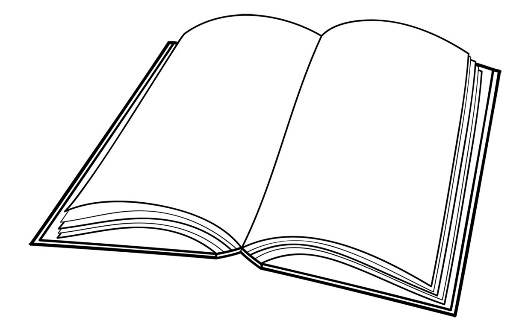 School of Education Dean’s OfficeDr. Pamela A. Michel, Dean302 Park Hall: (315) 312-2102Mr. Jogy Das, Associate Dean302 Park Hall: (315) 312-2103Dr. Kristen Munger, Associate Dean302 Park Hall: (315) 312-2103Curriculum & InstructionDepartment OfficeDr. Marcia Burrell, Department Chair214 Hewitt Union: (315) 312-4061Ms. Sandra Kyle, Advisement CoordinatorMrs. Beth Smith, Asst. Advisement Coordinator213F Hewitt Union: (315) 312-5641ciugrad@oswego.eduField Placement OfficeMs. Nichole Brown, Director 175 Wilber Hall: (315) 312-3098fpoffice@oswego.eduCurriculum & Instruction Department Undergraduate Academic Advisors:Dr. Barbara Beyerbach216B Hewitt Union (315) 312-2650barbara.beyerbach@oswego.eduDr. Anne Fairbrother204B Hewitt Union(315) 312-3216anne.fairbrother@oswego.eduDr. Jean Hallagan209 Hewitt Union(315) 312-2444jean.hallagan@oswego.eduDr. Bonita Hampton215 Hewitt Union(315) 312-2933bonita.hampton@oswego.eduDr. Sharon Kane207 Hewitt Union(315) 312-2660sharon.kane@oswego.eduProfessor Doreen Mazzye202B Hewitt Union(315) 312-2633doreen.mazzye@oswego.eduDr. Maria Murray211 Hewitt Union(315) 312-2929maria.murray@oswego.eduDr. Eric Olson217B Hewitt Union(315) 312-2646eric.olson@oswego.eduDr. Joanne O’Toole218 Hewitt Union(315) 312-2634joanne.otoole@oswego.eduDr. Ritu Radhakrishnan217E Hewitt Union(315) 312-2641ritu.radhakrishnan@oswego.eduDr. Tania Ramalho217C Hewitt Union(315) 312-2631tania.ramalho@oswego.eduDr. Pat Russo310C Park Hall(315) 312-2632pat.russo@oswego.eduProfessor Linda Stummer 202A Hewitt Union(315) 312-3107linda.stummer@oswego.eduDr. Harrison Yang216D Hewitt Union(315) 312-2651harrison.yang@oswego.edu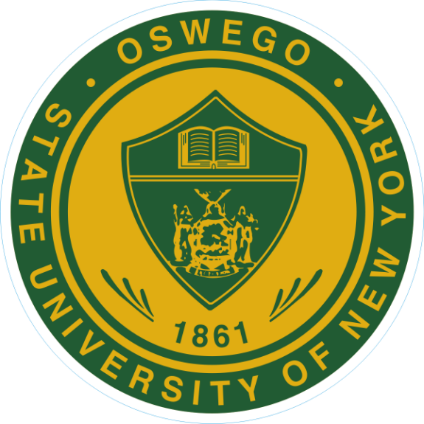 